Regulamin konkursu plastycznego 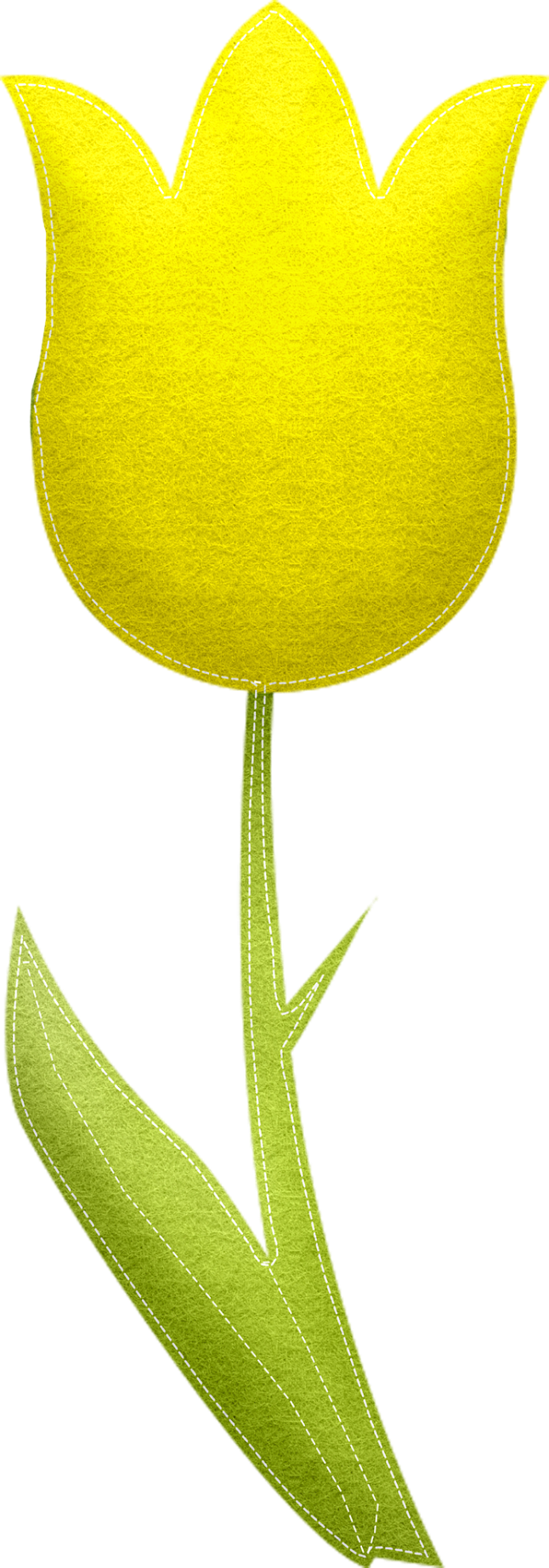 „Wielkanocne ozdoby”1.ORGANIZATOR: Gminna Biblioteka Publiczna im. Jana Zycha w Korczynie.2.CELE KONKURSU:- wdrażanie i rozwijanie pracy twórczej,- wyrabianie poczucia estetyki.	3.WARUNKI UCZESTNICTWA:- Adresaci : dzieci z klas 0 oraz przedszkoli z terenu gminy wraz z rodzicami- Temat : ozdoba wielkanocna - Forma pracy : praca płaska lub przestrzenna,- Materiały: dowolne - Technika : dowolna technika plastyczna4.TERMINY SKŁADANIA PRAC:Prace należy składać do 19.03.2021 r .w Oddziale dla dzieci GBP w Korczynie5.KRYTERIA OCENY:- zgodność z tematem, estetyka pracy, oryginalność 6.OCHRONA DANYCH OSOBOWYCHWarunkiem uczestnictwa w konkursie jest wypełnienie i podpisanie przez rodzica lub opiekuna prawnego karty zgłoszeniowej (do pobrania w szkole, w placówce GBP w Korczynie lub na stronie biblioteki) zawierającej zgodę na przetwarzanie danych osobowych oraz zgodę na wykorzystanie wizerunku. Podpisane oświadczenie należy dopiąć do pracy konkursowej.7.UWAGI KOŃCOWE:Laureaci zostaną poinformowani indywidualnie o terminie wręczenia nagród (na podany adres e-mail lub numer telefonu). Nagrody wręczane będą indywidualnie z zachowaniem zasad reżimu sanitarnego. Prace konkursowe prezentowane  będą na wystawie w GBP w Korczynie. Prace biorące udział w konkursie nie będą zwracane. Przystąpienie do konkursu jest równoznaczne z akceptacją niniejszego Regulaminu.Informacje i zgłoszenia: Gminna Biblioteka Publiczna im. Jana Zycha w Korczynie, ul. Rynek 14, tel. 13 43-541-73, e-mail : gbp.korczyna@interia.pl